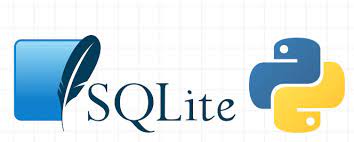 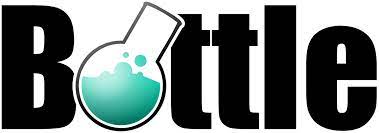 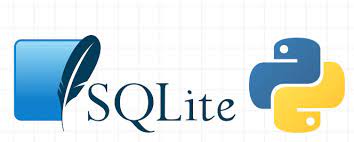 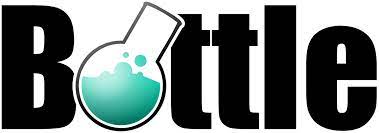 Mots-clés : page Web dynamique, base de données, SGBD, SQLite, requêtes, Python, micro Framework Bottle.PROBLÉMATIQUEComment extraire des données à l’aide d’un SGBD, les mettre à jour et les présenter dans une page Web ?CONDITIONS DE DÉROULEMENT DE L’ACTIVITÉPage de présentation du tutoriel :									https://bit.ly/3IRRIqMWEBOGRAPHIELe module Python sqlite3										https://bit.ly/3pwHouj  Le micro Framework Bottle										https://bottlepy.org/  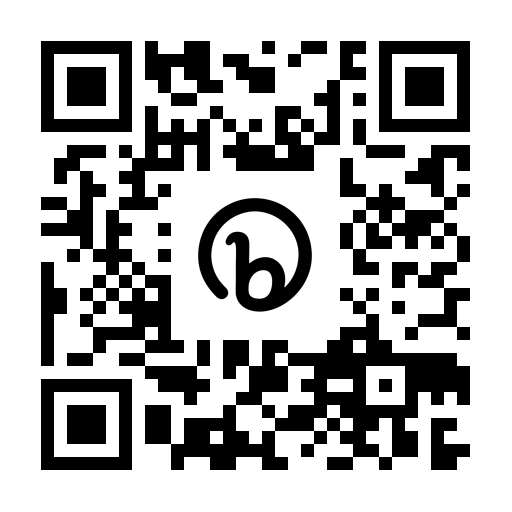 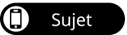 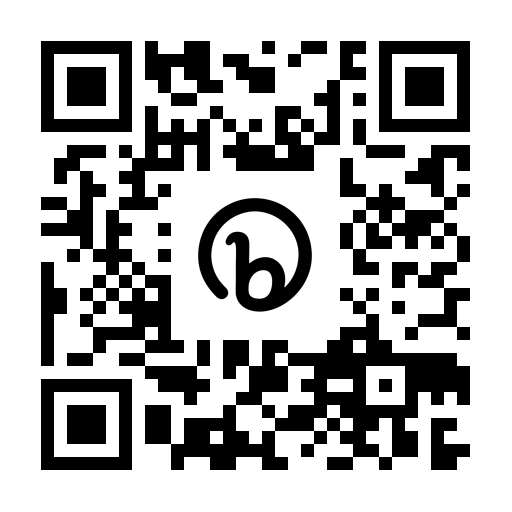 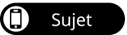 DR1 – Interagir en Python avec une base de donnéesActivité 1donnee=('Courses',) _________________________________________________________________________________________________________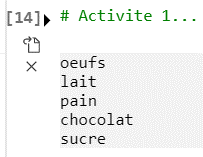 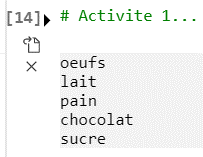 _____________________________________________________________________________________________________________________________________________________________________________________________________________________________________________________________________________________________________________________________________________________________________________________________________________________________________________________________________________________________________________________________________________DR2 – Création d’un serveur Web avec le micro Framework BottleActivité 2import bottle@bottle.route('/')def accueil():    # 1. Construction de la page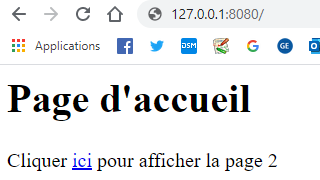 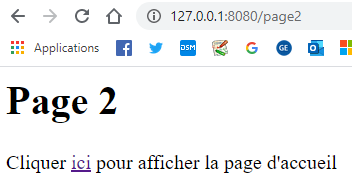 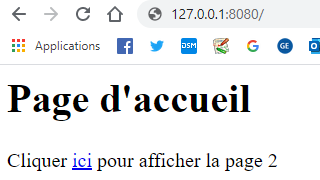 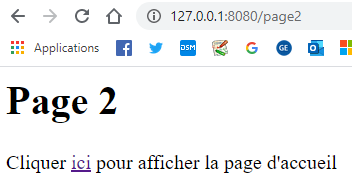     html = """<h1>Page d'accueil</h1>    <p>Cliquer <a href='/page2'>ici</a> pour afficher la page 2</p>    """    # 2. Transmission de la page au navigateur    return html # Envoi du html au navigateur# A compléter@bottle.route('/page2')def page2():______________________________________________________________________________________________________________________________________________________________________________________________________________________________________________________________________________________________________________________________________________________________________________________________________________________________________________________________________________________________________________________________________________________________________________________________________________________________________________________# run() démarre le micro serveur Web Bottle sur: http://127.0.0.1:8080/bottle.run(bottle.app(), host='127.0.0.1',           port=8080, debug=True, reloader=True)DR3 – Affichage des données issues de la base « Todo » dans une page WebActivité 3 (solution 1)import sqlite3import bottle# Définition d'une route et d'un gestionnaire pour la page d'accueil@bottle.route('/')def accueil():    # 1. Connexion à la base    connexion = sqlite3.connect('bdd/todo.db')    # 2. Création d'un curseur pour exécuter les requêtes    curseur = connexion.cursor()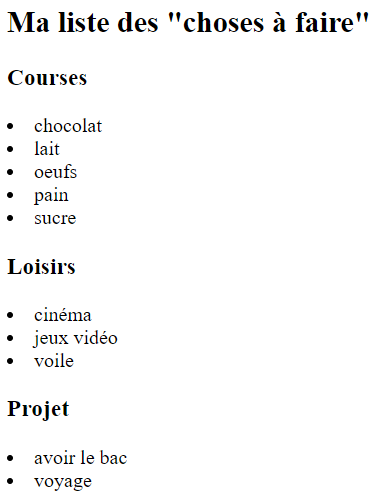 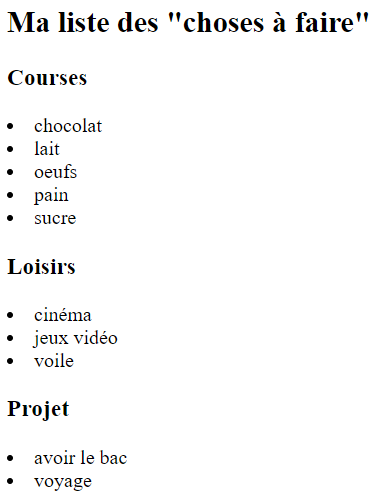     # 3. Exécution de requêtes    curseur.execute("SELECT * FROM todo ORDER BY categorie,sujet")    # Le résultat renvoyé par la requête est une liste de tuples    resultat = curseur.fetchall()    # 4. Déconnexion    curseur.close()    # 5. Mise en forme pour l'affichage dans le navigateur    html = '<h2>Liste des "choses à faire"</h2>'_______________________________________________________________________________________________________________________________________________________________________________________________________________________________________________________________________________________________________________________________________________________________________________________________________________________________________________________________________________________________________________________________________________________________________________________________________________________________________________________________________________________________________________________________________________________________    # 6. Transmission de la page au navigateur    return html# run() démarre le micro serveur Web Bottle sur: http://127.0.0.1:8080/bottle.run(bottle.app(), host='127.0.0.1',           port=8080, debug=True, reloader=True)Activité 4 (solution 2)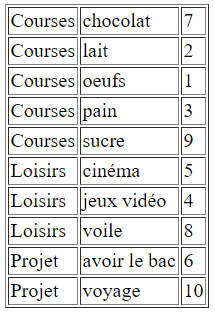 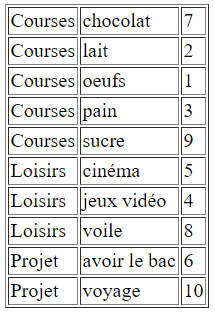 <h2>2. Présentée sous la forme d'une table</h2>_________________________________________________________________________________________________________________________________________________________________________________________________________________________________________________________________________________________________________________________________________________________________________________________________________________________________________________________________________________________________________________________________________________________________________________________________________________________________________________________________________________________________________________________________________________________________________________________________________________________________________________________________________________________________________________________________________________________________________________________________________________________________________DR4 – Mise à jour de la base Todo avec des formulairesActivité 5@bottle.route('/retrait', method='POST')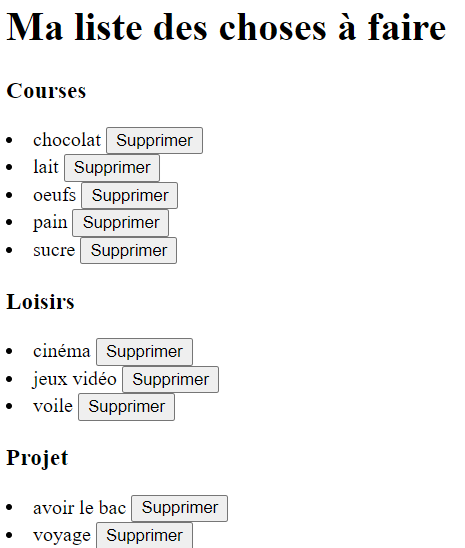 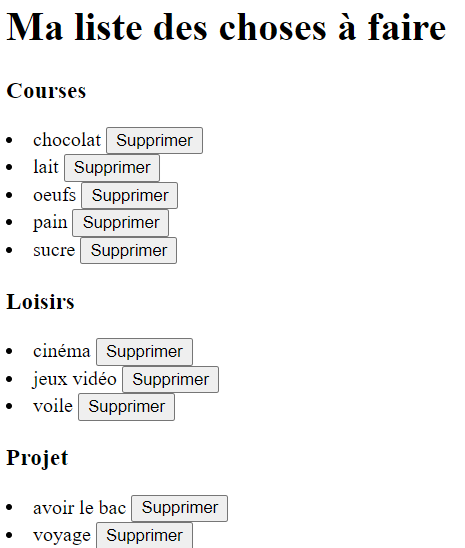 def retirer():  # Retrait d'un élément dans la table todo    idelem = bottle.request.forms.get("supprimeItem").strip()    # b1. Connexion à la base de données_______________________________________________________________________    # b2. Création d'un curseur pour exécuter les requêtes_______________________________________________________________________    # b3. Exécution de la requête    sqlstr = f"DELETE FROM todo WHERE id={str(idelem)}"    curseur.execute(sqlstr)    # b4. Mise à jour de la table_______________________________________________________________________    # b5. Deconnexion    curseur.close()    # b6. Retour à la page principale pour afficher la liste modifiée    bottle.redirect("/")Activité 6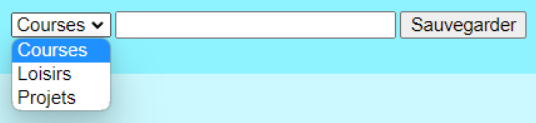         <hr>        <div id="rem2">Compléter le formulaire pour ajouter une nouvelle tâche.</div>        <form action="/ajout" method="POST">            <select name="nouvelleCategorie">                <option value="Courses" selected>Courses</option>                ____________________________________________________________________________________                ____________________________________________________________________________________            </select>            <input type="text" size="25" name="sujet">            <input type="submit" name="save" value="Sauvegarder">        </form>Activité 7Imprimez votre code et joignez -le à ce document.« Todo List »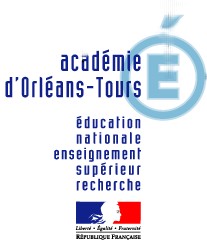 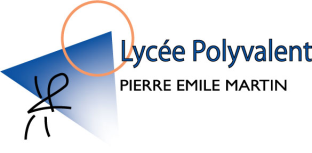 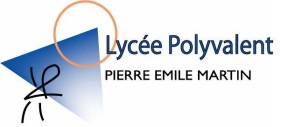 « Todo List »Phases de travailObjectifsActivités1) Mise en situationComprendre le cahier des charges du site à réaliser.Lecture de la mise en situation.2) Étude de la problématiquePrésenter des données issues d’une base SQLite dans une page Web et les mettre à jour.Interroger et mettre à jour une base de données SQLite avec des requêtes SQL intégrées à du Python.Créer un serveur Web avec un micro Framework Python.Créer des modèles Web.3) SynthèsePrésenter des données issues d’une base SQLite dans une page Web et les mettre à jour.Interroger et mettre à jour une base de données SQLite avec des requêtes SQL intégrées à du Python.Créer un serveur Web avec un micro Framework Python.Créer des modèles Web.